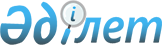 Қостанай облыстық мәслихатының кейбір шешімдерінің күші жойылды деп тану туралыҚостанай облысы мәслихатының 2023 жылғы 11 желтоқсандағы № 85 шешімі. Қостанай облысының Әділет департаментінде 2023 жылғы 21 желтоқсанда № 10112-10 болып тіркелді
      "Құқықтық актілер туралы" Қазақстан Республикасының Заңына сәйкес Қостанай облыстық мәслихаты ШЕШІМ ҚАБЫЛДАДЫ:
      1. Осы шешімге қосымшаға сәйкес Қостанай облыстық мәслихатының кейбір шешімдерінің күші жойылды деп танылсын.
      2. Осы шешім алғашқы ресми жарияланған күнінен кейін күнтізбелік он күн өткен соң қолданысқа енгізіледі.
       "КЕЛІСІЛДІ"
      "Қазақстан Республикасы
      Ішкі істер министрлігі
      Қостанай облысының
      Полиция департаменті"
      мемлекеттік мекемесінің
      бастығы
      _________________
      2023 жылғы " " ________
      "Қостанай облысы
      әкімдігінің жұмыспен
      қамтуды үйлестіру және
      әлеуметтік бағдарламалар
      басқармасы" мемлекеттік
      мекемесінің басшысы
      ______________________
      2023 жылғы " " ________ Қостанай облыстық мәслихатының кейбір шешімдерінің күші жойылды деп тану туралы
      1. Қостанай облысы мәслихатының "Қостанай облысындағы көші-қон процестерін реттеу қағидаларын бекіту туралы" 2017 жылғы 16 тамыздағы № 180 шешімі (Нормативтік құқықтық актілерді мемлекеттік тіркеу тізілімінде № 7176 болып тіркелген).
      2. Қостанай облысы мәслихатының "Мәслихаттың 2017 жылғы 16 тамыздағы № 180 "Қостанай облысындағы көші-қон процестерін реттеу қағидаларын бекіту туралы" шешіміне өзгеріс және толықтыру енгізу туралы" 2018 жылғы 12 желтоқсандағы № 350 шешімі (Нормативтік құқықтық актілерді мемлекеттік тіркеу тізілімінде № 8177 болып тіркелген).
      3. Қостанай облысы мәслихатының "Мәслихаттың 2017 жылғы 16 тамыздағы № 180 "Қостанай облысындағы көші-қон процестерін реттеу қағидаларын бекіту туралы" шешіміне өзгерістер енгізу туралы" 2021 жылғы 9 шілдедегі № 73 шешімі.
					© 2012. Қазақстан Республикасы Әділет министрлігінің «Қазақстан Республикасының Заңнама және құқықтық ақпарат институты» ШЖҚ РМК
				
      Қостанай облыстық мәслихаты төрағасының өкілеттігін уақытша жүзеге асырушы 

М. Жутаев
Қостанайоблыстық мәслихатының2023 жылғы "11" желтоқсан№ 85 шешімінеқосымша